2021 chemistry Unit 2 exam solutionsSection A: Multiple choiceQuestion 1C.   Hydrogen bonds form between water molecules.Question 2D.   It takes more energy to heat water than olive oil due to its high specific heat capacity.Question 3B.    Ionic compounds dissolve though dissociation.Question 4A.   Energy will be released when gases condense or liquids freeze.Question 5B.   The reversible arrow shows the weak acid nature of ethanoic acid.Question 6D.   The substance is an acid and the production of magnesium sulfate is due to the sulfate ions in the sulfuric acid.Question 7C.  A pH of 13 indicates a base with concentration of 0.1 M.Question 8A.    The reaction of KOH and HCl is  neutralisation reaction that forms a salt and water.Question 9B.   The oxidation number of sulfur in H2SO4   is +6.Question 10D.   Option D is the only correctly balanced half-equation. You don’t have to be able to write the equation, just check the balancing.Question 11C.    The oxidising agent is reduced, meaning it will gain electrons. Question 12D.   As the temperature increases the solubility of the NaCl does not change much.  Question 13A.    The solubility of gases will decrease as the temperature increases. The descending graph for NH3 shows it is a gas.   Question 14C.   The mass of NH4Cl that can be dissolved in 100 g of water at 70 ºC is close to 62 g so the amount in 500 g will be 5 times as much. Question 15A.     n(CO2) = 52 x 8/13 = 32 that can be formed from 52 mole of oxygen isQuestion 16B.   n(butane) =116/58 = 2 mol.     n(H2O) =   10 mol which weighs 180 g       Question 17B.    Increases in concentration will lead to the peak getting larger each time. The retention time is unchanged.Question 18C.   Substance D has a lower retardation factor. It is spending more time on the stationary phase and less time in the mobile phase.Question 19C.    The precipitate is AgCl. A precipitate of 0.02 mol indicates a number of mol of MgCl2 of 0.01 mol.The number of mol of MgCl2 in the whole solution will be ten times the sample  =  0.1 mol. Question 20A.   n(NaOH) = 0.2 x 0.02 = 0.004 mol            n(H2SO4) = 0.002 mol   c = 0.002/0.015 = 0.13 MSection B:  Short answer questionsQuestion 1               (12 marks)a.   i.     N2O4  +4       ii.   NH3  -3        iii.   BrO3-  +5      iv.    SO32-  +4                                          4 marksb.    i.     Fe2+       Fe3+      +  e                                                          Oxidation                                   1 mark      ii.     2Br-        Br2   +  2e                                                           Oxidation                                   1 mark     iii.    MnO4-   +  8H+     +  5e       Mn2+         + 4H2O(l)                          Reduction                                   2 marksc.   i.       Ca   +    ZnCl2                                    1 mark       ii.   The more reactive metal (calcium) can replace the less reactive metal in solution      1 mark      iii.   Ca(s)     Ca2+(aq)    +  2e                Zn2+(aq) +  2e       Zn(s)                                         2 marksQuestion 2         (11 marks)a.    LiOH     base                      HNO3 acid                CH3CH2OH   neutral                                     3 marks b.    i.    0.001 M HNO3 pH = 3        ii.    0.25 M HCl pH = 0.60    iii.     0.01 M NaOH  pH = 12    3 marksc.     0.001 M HCl is a dilute acid – there are not many particles in a given volume                   2 marks       CH3COOH(aq)  +  H2O(l)  ⇄ CH3COO  +  H3O+(aq)   weak acid as the reaction with water is reversible.                         d.    i.     Zn(s)  +  2HCl(aq)     ZnCl2(aq)   +  H2(g)       1 mark       ii.    H2SO4 +   CaCO3(s)       CaSO4(aq)  +   H2O(l)  +  CO2(g)         1 mark      iii.   2HNO3(aq)   +    Mg(OH)2(aq)     Mg(NO3)2(aq)   +   2H2O(l)      1 markQuestion 3            (9 marks)a.     i.   Potassium nitrate is soluble (all nitrates are soluble)                                            1 mark         ii.   The negative dipoles on the oxygen atoms of water will attract to the K+ ions while the positive hydrogen            dipoles will attract to the NO3- ions.                                    2 marksb.    HNO3(aq)  +  H2O(l)      H3O+(aq)   +   NO3-(aq)               1 mark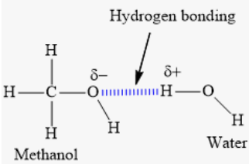 c.   Methanol forms hydrogen bonds with water                  2 marksd.    energy = 4.18 x 650 x 66.6 = 181000 J      = 181 kJ                    1 marke.    Once thawed the volume will be smaller – the density of liquid water is higher than that of ice                 2 marksQuestion 4         (10 marks)a.     i.   oxygen required    35 mol        ii.    CO2 formed    20 mol      iii.    H2O formed  30 mol           3 marksb.    n(O2) = 2 => n(CO2) = 1.14   mass = 1.14 x 44 = 5.03 g                            2 marksc.  i.   2NaOH(aq)  +   CuSO4(aq)      Cu(OH)2(s)    +  Na2SO4(aq)       1 mark     ii.   Ba(NO3)2(aq)   +   CuSO4(aq)     Cu(NO3)2(aq)   +   BaSO4(s)    1 mark    iii.   Add excess Ba(NO3)2 solution to your sample. Filter the BaSO4 precipitate. Wash and dry it. Weigh it. Use this     mass to determine the concentration of the solution.  3 marksQuestion 5                              (10 marks)a.     i.     n = 20/106 = 0.189 mol      c = n/V = 0.189/0.4 = 0.472 M                        3 marks        ii.     20 g in 400 mL = 20 x 1000/400 in g L-1       = 50               iii.   as a %(m/V)    = 20/400   x   100 = 5 %(m/V)     b.    i.   520 g in 2000g = 26 g/100 g                                                                     2 marks      ii.    Prepare a saturated solution, then cool is carefully. This will make the solution supersaturated.      2 marksc.      n(NaOH) = 0.0246 x 0.105 = 0.00258 mol       n(H2SO4) = ½ n(NaOH) = 0.00129 mol         c = n/V = 0.00129/0.02 = 0.0646 M                                        3 marksQuestion 6            (11 marks)a.     i.    ionic solutions                                   1 mark        ii.   Metal atoms will absorb radiation. It is the outer shell electrons that absorb the energy, as the electrons         move from a ground state to an excited state.                                                    1 mark      iii.   No, the electron jumps in each atom are slightly different or involve a different amount of energy.      2 marks        iv. As the concentration increases the percentage of the light absorbed will increase.   1 markb.    i.    By preparing a series of standard solutions of differing concentrations and testing their absorbance. 1 mark     ii.    absorbance reading gives a concentration of 0.5 ppm. Since the sample was diluted by a factor of 10, the concentration will be 5 ppm or 5 mg per litre. The volume of the sample is 1 mL so the mass is 0.005 mg.     2 marks  c.   There are at least 3 substances in the sample. The peak on the left represents the component with the highest solubility leading to the lowest retention time. It is difficult to comment on concentrations as it is hard to judge the areas of each peak.                                3 marks